ПОСТАНОВЛЕНИЕ               с.Нижнее Качеево             КАРАР от «13» апреля 2021 года                                      N10  О порядке подготовки населения Нижнекачеевского сельского поселения Алькеевского муниципального района в области пожарной безопасности В соответствии с Федеральным законом от 21 декабря 1994 года N 69-ФЗ "О пожарной безопасности" , в целях обеспечения защищенности населения и имущества граждан от пожаров на территории Нижнекачеевского сельского поселения Алькеевского муниципального района Исполнительный комитет Нижнекачеевского сельского поселения постановляет:1. Утвердить:Положение об обучении мерам пожарной безопасности населения Нижнекачеевского сельского поселения Алькеевского муниципального района согласно приложению N 1 .2. Опубликовать настоящее постановление на официальном сайте Алькеевского муниципального района и на официальном портале правовой информации Республики Татарстан(//htth:pravo.tatarstan.ru).3. Контроль за исполнением настоящего постановления оставляю за собой.Руководитель Исполнительного комитета Нижнекачеевского сельского поселенияАлькеевского муниципального района                            М.И.Елифанов Приложение N 1 к постановлениюИсполнительного комитетаНижнекачеевского сельского поселенияот 13.04.2021 года N 10 Положение об организации обучения населения Нижнекачеевского сельского поселения Алькеевского муниципального района мерам пожарной безопасности  Общие положения. 1. Настоящее положение определяет порядок организации и осуществления противопожарной подготовки населения муниципального образования Нижнекачеевское сельское поселение Алькеевского муниципального района Республики Татарстан .Противопожарная подготовка населения организуется и осуществляется на основании Федерального закона от 21.12.1994 N 69-ФЗ  и в соответствии с Приказом МЧС РФ от 12 декабря 2007 г. N 645"Об утверждении Норм пожарной безопасности "Обучение мерам пожарной безопасности работников организаций".Предусмотренный в данном положении порядок организации противопожарной подготовки населения распространяется на все организации независимо от организационно-правовых форм и форм собственности (далее организации).Противопожарная подготовка проводится с целью доведения до населения Алькеевского муниципального района основ пожаробезопасного поведения на производстве и в быту, соблюдение противопожарного режима, отработки навыков использования первичных средств пожаротушения, подготовки к действиям в случае возникновения пожара, привлечения населения к деятельности по обеспечению пожарной безопасности.Обязанности по организации противопожарной подготовки населения в Алькеевском муниципальном районе возлагается на исполнительный комитет Алькеевского муниципального района, руководителей организаций и учреждений.Противопожарная подготовка осуществляется в виде противопожарной пропаганды, противопожарного обучения, обучения мерам пожарной безопасности. 2. Противопожарная пропаганда. Противопожарная пропаганда-целенаправленное информирование населения о проблемах и путях обеспечения пожарной безопасности на производстве, в быту и повседневной жизни.Формы противопожарной пропаганды:- проведение тематических бесед, игр, викторин, конкурсов;- проведение собраний граждан;- выпуск и распространение памяток, листовок, плакатов;- просмотр тематических фильмов. 3. Противопожарное обучение. Противопожарное обучение - доведение до населения правил пожаробезопасного поведения, порядка содержания территории, зданий, сооружений, помещений, агрегатов, обеспечивающих предупреждение возникновения пожаров, подготовка населения к действиям на случай возникновения пожара.Формы противопожарного обучения:- инструктаж о мерах пожарной безопасности по специальным инструкциям под роспись, пожарно-технический минимум по месту работы;- инструктаж по мерам пожарной безопасности с вручением специальных памяток под роспись по месту жительства;- обязательное обучение мерам пожарной безопасности в образовательных учреждениях.3.1. Организация противопожарного обучения по месту работы.Обучение мерам пожарной безопасности работников организаций, учреждений осуществляется их администрациями в соответствии с требованиями Трудового Кодекса Российской Федерации .Обучение в организациях производится в виде противопожарных инструктажей и пожарно-технических минимумов.На объектах экономики, обучение по программам пожарно-технического минимума, проходят лица, определенные приказом (распоряжением) руководителя организации с учетом пожарной и взрывопожарной опасности производственного цикла, а также лица, выполняющие сварочные и другие пожароопасные работы.В каждой организации в соответствии с действующими отраслевыми правилами противопожарного режима  разрабатывается инструкция о мерах пожарной безопасности в зависимости от специфики труда, по которой проводятся соответствующие противопожарные инструктажи.На взрывоопасные и пожароопасные участки разрабатываются дополнительные инструкции, по которым производится инструктаж под роспись.На каждом объекте должны быть назначены лица, ответственные за обеспечение пожарной безопасности, организацию противопожарной пропаганды и обучение мерам пожарной безопасности.Лицо, ответственное за организацию противопожарного обучения, обязано проводить общий противопожарный инструктаж всех работников организации в сроки, определенные руководством, но реже 1 раза в год.При проведении противопожарного инструктажа на производстве ответственное лицо обязано ознакомить работников с основными правилами поведения людей в жилых помещениях (в быту).Допуск к работе осуществляется только после прохождения противопожарного инструктажа с отметкой в специальном журнале.При изменении специфики труда работник должен пройти дополнительный инструктаж по соблюдению противопожарного режима под роспись.В организациях, как правило, оборудуются уголки по охране труда и пожарной безопасности, в которых имеются правила противопожарного режима , инструкции, материалы по предупреждению пожаров в быту. Здесь же проводится противопожарный инструктаж.В каждой организации руководителем определяется перечень профессий и должностных лиц, которые обязаны проходить дополнительный инструктаж, обучение по программам пожарно-технического минимума и т.п. с получением специальных удостоверений.3.2. Организация противопожарного обучения населения по месту жительства.Обучение населения по месту жительства проводится в видепротивопожарного инструктажа, под роспись по специальным инструкциям с вручением памяток о мерах пожарной безопасности под роспись.Обучение населения по месту жительства возлагается на исполнительный комитет Нижнекачеевского сельского поселения Алькеевского муниципального района, добровольцев и другие организации по решению исполнительного комитета Нижнекачеевского сельского поселения Алькеевского муниципального района.Инструктаж населения осуществляется ежегодно лицами, назначенными руководителями соответствующих учреждений и организаций, администрацией поселения, добровольными пожарными.Противопожарный инструктаж пенсионеров, инвалидов, лиц преклонного возраста и прочих неработающих граждан осуществляют работники исполнительного комитета при посещении указанных категорий населения на дому, а также при любых обращениях граждан в исполнительный комитетНижнекачеевского сельского поселения Алькеевского муниципального района.3.3 Организация обязательного обучения в образовательных учреждениях.Меры пожарной безопасности-действия по обеспечению пожарной безопасности, в том числе по выполнению требований пожарной безопасности.Обязательное обучение детей мерам пожарной безопасности в дошкольном образовательном учреждении и лиц, обучающихся в средней школе, осуществляется соответствующими учреждениями по специальным программам, согласованным с ГПС.Лица, обучающие детей мерам пожарной безопасности и ответственные за организацию противопожарной подготовки детей, обязаны пройти обучение в соответствии с разделом 4 настоящего положения.Противопожарная подготовка в детском дошкольном учреждении проводится в виде тематических (игровых) занятий по ознакомлению детей с основами пожаробезопасного поведения по специальным программам, разработанным в этих учреждениях и согласованным с ГПС.Учащиеся средней общеобразовательной школы противопожарную подготовку проходят в соответствии с курсом "Основы безопасности жизнедеятельности" по специальным программам, разработанным в учреждении и согласованным с ГПС. 1 раз в квартал проводятся с учащимися дополнительные занятия (беседы) по соблюдению правил противопожарного режима  во внеурочное время.Противопожарная подготовка детей и подростков, прибывших на летний отдых в населенные пункты поселения, осуществляется родителями и родственниками, собственниками жилья.РЕСПУБЛИКА ТАТАРСТАНИсполнительный комитетНижнекачеевского сельскогопоселения Алькеевскогомуниципального района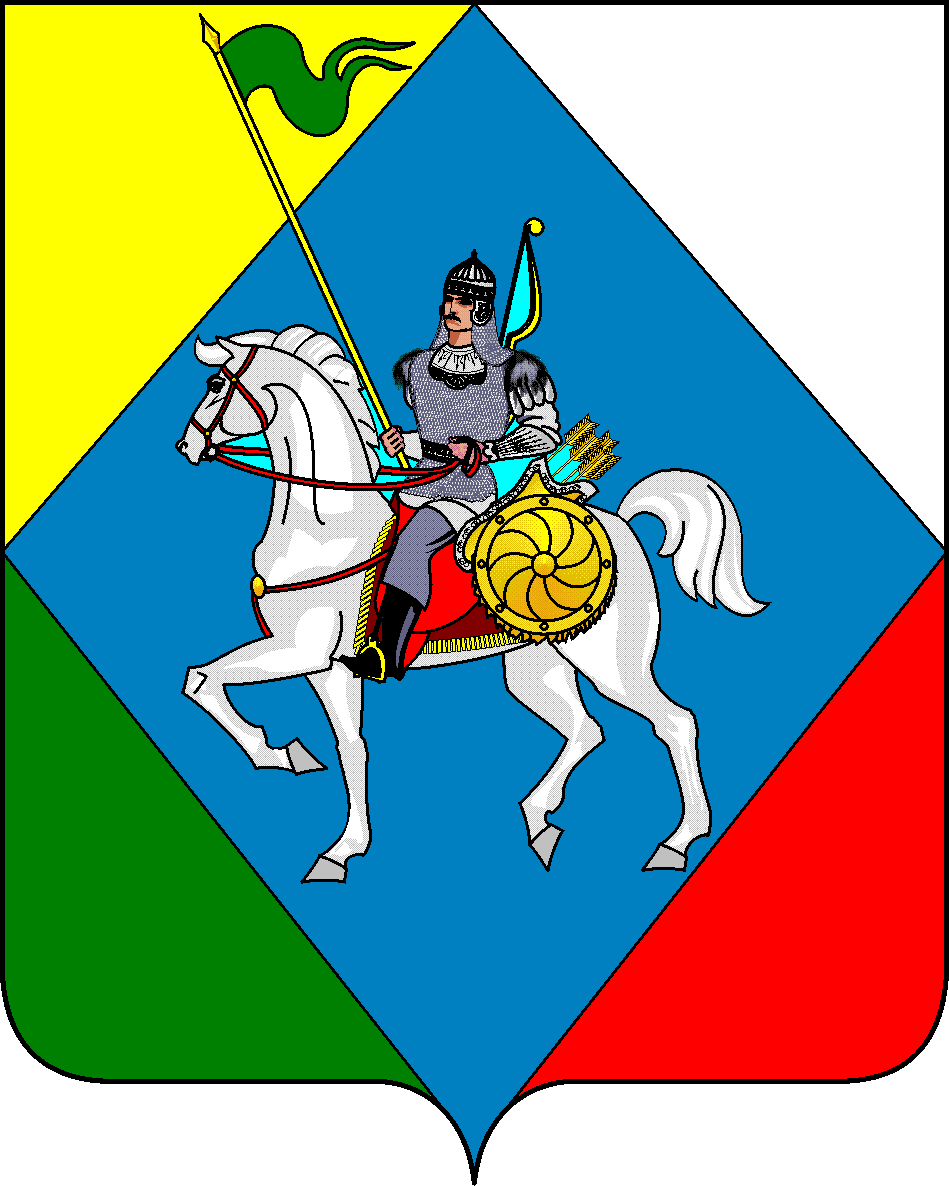 ТАТАРСТАН РЕСПУБЛИКАСЫӘлкимуниципаль районыТубән Кәчи   авыл җирлеге башкарма комитетыАдрес: 422889, РТ, Алькеевский район  с.Нижнее Качеево, ул.Школьная, 22Адресы: 422889, РТ, Әлки районы,Тубән Кәчи авылы    Мэктэп урамы – 22   факс: 8 (84346) 74-7-05  тел: 8 (84346) 74-7-05  